Publicado en Madrid el 22/01/2019 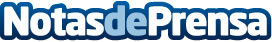 Icelandair presenta en FITUR sus vuelos directos entre España e IslandiaLa aerolínea de bandera islandesa estará presente en la Feria Internacional junto al Stand de Turismo de Islandia (4D07C)Datos de contacto:Robert Galera93 217 91 42Nota de prensa publicada en: https://www.notasdeprensa.es/icelandair-presenta-en-fitur-sus-vuelos Categorias: Internacional Nacional Viaje Madrid Entretenimiento Turismo Eventos http://www.notasdeprensa.es